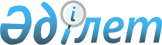 Қарақия аудандық мәслихатының 2019 жылғы 25 қаңтардағы № 25/279 "2019 - 2021 жылдарға арналған ауылдардың бюджеттері туралы" шешіміне өзгерістер енгізу туралыМаңғыстау облысы Қарақия аудандық мәслихатының 2019 жылғы 6 маусымдағы № 31/314 шешімі. Маңғыстау облысы Әділет департаментінде 2019 жылғы 11 маусымда № 3925 болып тіркелді
      Қазақстан Республикасының 2008 жылғы 4 желтоқсандағы Бюджет кодексіне, Қазақстан Республикасының 2001 жылғы 23 қаңтардағы "Қазақстан Республикасындағы жергілікті мемлекеттік басқару және өзін-өзі басқару туралы" Заңына және Қарақия аудандық мәслихатының 2019 жылғы 16 мамырдағы № 30/308 "Қарақия аудандық мәслихатының 2019 жылғы 8 қаңтардағы № 23/267 "2019-2021 жылдарға арналған аудандық бюджет туралы" шешіміне өзгерістер енгізу туралы" (нормативтік құқықтық актілерді мемлекеттік тіркеу Тізілімінде № 3896 болып тіркелген) сәйкес, Қарақия аудандық мәслихаты ШЕШІМ ҚАБЫЛДАДЫҚ:
      1. Қарақия аудандық мәслихатының 2019 жылғы 25 қаңтардағы № 25/279 "2019 – 2021 жылдарға арналған ауылдардың бюджеттері туралы" шешіміне (нормативтік құқықтық актілерді мемлекеттік тіркеу Тізілімінде № 3801 болып тіркелген, 2019 жылғы 31 қаңтарда Қазақстан Республикасы нормативтік құқықтық актілерінің эталондық бақылау банкінде жарияланған), келесідей өзгерістер енгізілсін:
      көрсетілген шешімнің 1 тармағы келесідей мазмұнда жаңа редакцияда жазылсын:
      "1. 2019 – 2021 жылдарға арналған ауылдардың бюджеттері тиісінше 1, 2, 3, 4, 5, 6, 7, 8, 9, 10, 11 және 12 қосымшаларға сәйкес, оның ішінде 2019 жылға келесідей көлемдерде бекітілсін:
      1) кірістер – 1 026 700,0 мың теңге, оның ішінде:
      салықтық түсімдер бойынша – 94 600,0 мың теңге;
      салықтық емес түсімдер бойынша – 4 753,0 мың теңге;
      негізгі капиталды сатудан түсетін түсімдер бойынша – 0 теңге;
      трансферттердің түсімдері бойынша – 927 347,0 мың теңге;
      2) шығындар – 1 051 537,9 мың теңге;
      3) таза бюджеттік кредиттеу – 0 теңге;
      бюджеттік кредиттер – 0 теңге;
      бюджеттік кредиттерді өтеу – 0 теңге;
      4) қаржы активтерімен операциялар бойынша сальдо– 0 теңге;
      қаржы активтерін сатып алу – 0 теңге;
      мемлекеттің қаржы активтерін сатудан түсетін түсімдер – 0 теңге;
      5) бюджет тапшылығы (профициті) – 24 837,9 мың теңге;
      6) бюджет тапшылығын қаржыландыру (профицитін пайдалану) – 24 837,9 мың теңге;
      қарыздар түсімі – 0 теңге;
      мемлекеттік ішкі қарыздар – 0 теңге;
      қарыз алу келісім – шарттары – 0 теңге;
      қарыздарды өтеу – 0 теңге;
      бюджет қаражатының пайдаланылатын қалдықтары – 24 837,9 мың теңге.";
      көрсетілген шешімнің 1, 2, 3 және 4 қосымшалары осы шешімнің 1, 2, 3 және 4 қосымшаларға сәйкес жаңа редакцияда жазылсын.
      2. Осы шешімнің орындалуын бақылау Қарақия аудандық мәслихатының экономика және бюджет жөніндегі тұрақты комиссиясына жүктелсін (комиссия төрағасы Е.Есенқосов).
      3. "Қарақия аудандық мәслихатының аппараты" мемлекеттік мекемесі (аппарат басшысы Р.Ибраева) осы шешім Маңғыстау облысының әділет департаментінде мемлекеттік тіркелгеннен кейін, оның Қазақстан Республикасы нормативтік құқықтық актілерінің эталондық бақылау банкінде және бұқаралық ақпарат құралдарында ресми жариялануын қамтамасыз етсін.
      4. Осы шешім 2019 жылдың 1 қаңтарынан бастап қолданысқа енгізіледі. Жетібай ауылының 2019 жылға бюджеті Құрық ауылының 2019 жылға бюджеті Мұнайшы ауылының 2019 жылға бюджеті Сенек ауылының 2019 жылға бюджеті
					© 2012. Қазақстан Республикасы Әділет министрлігінің «Қазақстан Республикасының Заңнама және құқықтық ақпарат институты» ШЖҚ РМК
				
      Сессия төрағасы 

А.Бекова

      Қарақия аудандық мәслихатының

      хатшысы 

А.Мееров
Қарақия аудандық мәслихатының 2019 жылғы 6 маусымдағы № 31/314 шешіміне 1 қосымшаҚарақия аудандық мәслихатының 2019 жылғы 25 қаңтардағы № 25/279 шешіміне1 қосымша
Санаты

Сыныбы

Кіші сыныбы

 

Атауы

 

Сомасы, мың теңге

1

2

3

I. Кірістер
401 986,0
1
Салықтық түсімдер
20 236,0
01
Табыс салығы
5 048,0
2
Жеке табыс салығы
5 048,0
04
Меншікке салынатын салықтар
15 188,0
1
Мүлікке салынатын салықтар
348,0
3
Жер салығы
540,0
4
Көлік құралдарына салынатын салық
14 300,0
2
Салықтық емес түсімдер
1 691,0
01
Мемлекеттік меншіктен түсетін кірістер
1 691,0
5
Мемлекет меншігіндегі мүлікті жалға беруден түсетін кірістер
1 691,0
4
Трансферттердің түсімдері
380 059,0
02
Мемлекеттік басқарудың жоғары тұрған органдарынан түсетін трансферттер
380 059,0
3
Аудандардың (облыстық маңызы бар қаланың) бюджетінен трансферттер
380 059,0
Функционалдық топ
Бюджеттік бағдарламалардың әкімшісі
Бағдарлама
 

 

Атауы

 

 

Сомасы, мың теңге

1

2

3

2. Шығындар

411 925,0

01
Жалпы сипаттағы мемлекеттік қызметтер
54 602,0
124
Аудандық маңызы бар қала, ауыл, кент, ауылдық округ әкімінің аппараты
54 602,0
001
Аудандық маңызы бар қала, ауыл, кент, ауылдық округ әкімінің қызметін қамтамасыз ету жөніндегі қызметтер
54 602,0
04
Білім беру
287 541,0
124
Аудандық маңызы бар қала, ауыл, кент, ауылдық округ әкімінің аппараты
287 541,0 
041
Мектепке дейінгі білім беру ұйымдарында мемлекеттік білім беру тапсырысын іске асыруға
287 541,0
06
Әлеуметтiк көмек және әлеуметтiк қамсыздандыру
6 439,0
124
Аудандық маңызы бар қала, ауыл, кент, ауылдық округ әкімінің аппараты
6 439,0
003
Мұқтаж азаматтарға үйде әлеуметтік көмек көрсету
6 439,0
07
Тұрғын үй-коммуналдық шаруашылық
60 000,0
124
Аудандық маңызы бар қала, ауыл, кент, ауылдық округ әкімінің аппараты
60 000,0
009
Елді мекендердің санитариясын қамтамасыз ету
37 230,0
011
Елді мекендерді абаттандыру мен көгалдандыру
22 770,0
08
Мәдениет, спорт, туризм және ақпараттық кеңістiк
3 343,0
124
Аудандық маңызы бар қала, ауыл, кент, ауылдық округ әкімінің аппараты
3 343,0
006
Жергілікті деңгейде мәдени-демалыс жұмысын қолдау
1 155,0
028
Жергілікті деңгейде дене шынықтыру-сауықтыру және спорттық іс-шараларды өткізу
2 188,0
3. Таза бюджеттік кредиттеу
0
Бюджеттік кредиттер
0
Бюджеттік кредиттерді өтеу
0
4. Қаржы активтерімен операциялар бойынша сальдо
0
Қаржы активтерін сатып алу 
0
Мемлекеттің қаржы активтерін сатудан түсетін түсімдер
0
5. Бюджет тапшылығы (профициті)
- 9 939,0
6. Бюджет тапшылығын (профицитін пайдалану) қаржыландыру
9 939,0
Қарыздар түсімі
0
Мемлекеттік ішкі қарыздар
0
Қарыз алу келісім- шарттары
0
Қарыздарды өтеу
0
8
Бюджет қаражатының пайдаланылатын қалдықтары
9 939,0
01
Бюджет қаражаты қалдықтары
9 939,0
1
Бюджет қаражатының бос қалдықтары
9 939,0Қарақия аудандық мәслихатының 2019 жылғы 6 маусымдағы №31/314 шешіміне 2 қосымшаҚарақия аудандық мәслихатының 2019 жылғы 25 қаңтардағы № 25/279 шешіміне2 қосымша
Санаты

Сыныбы

Кіші сыныбы

 

Атауы

 

Сомасы, мың теңге

1

2

3

I. Кірістер

353 015,0
1
1
Салықтық түсімдер
Салықтық түсімдер
59 526,0
01
Табыс салығы
Табыс салығы
12 992,0
2
Жеке табыс салығы
Жеке табыс салығы
12 992,0
04
Меншікке салынатын салықтар
Меншікке салынатын салықтар
46 534,0
1
Мүлікке салынатын салықтар
Мүлікке салынатын салықтар
158,0
3
Жер салығы
Жер салығы
39 619,0
4
Көлік құралдарына салынатын салық
Көлік құралдарына салынатын салық
6 757,0
2
2
Салықтық емес түсімдер
Салықтық емес түсімдер
1 692,0
01
Мемлекеттік меншіктен түсетін кірістер
Мемлекеттік меншіктен түсетін кірістер
1 692,0
5
Мемлекет меншігіндегі мүлікті жалға беруден түсетін кірістер
Мемлекет меншігіндегі мүлікті жалға беруден түсетін кірістер
1 692,0
4
4
Трансферттердің түсімдері
Трансферттердің түсімдері
291 797,0
02
Мемлекеттік басқарудың жоғары тұрған органдарынан түсетін трансферттер
Мемлекеттік басқарудың жоғары тұрған органдарынан түсетін трансферттер
291 797,0
3
Аудандардың (облыстық маңызы бар қаланың) бюджетінен трансферттер
Аудандардың (облыстық маңызы бар қаланың) бюджетінен трансферттер
291 797,0
Функционалдық топ
Бюджеттік бағдарламалардың әкімшісі
Бюджеттік бағдарламалардың әкімшісі
Бағдарлама
 

 

Атауы

 

 

омасы, мың теңге

1

2

3

2. Шығындар

362 272,0
01
Жалпы сипаттағы мемлекеттік қызметтер
Жалпы сипаттағы мемлекеттік қызметтер
63 014,0
124
124
Аудандық маңызы бар қала, ауыл, кент, ауылдық округ әкімінің аппараты
Аудандық маңызы бар қала, ауыл, кент, ауылдық округ әкімінің аппараты
63 014,0
001
Аудандық маңызы бар қала, ауыл, кент, ауылдық округ әкімінің қызметін қамтамасыз ету жөніндегі қызметтер
Аудандық маңызы бар қала, ауыл, кент, ауылдық округ әкімінің қызметін қамтамасыз ету жөніндегі қызметтер
59 514,0
022
Мемлекеттік органның күрделі шығыстары
Мемлекеттік органның күрделі шығыстары
3 500,0
04
Білім беру
Білім беру
211 297,0
124
124
Аудандық маңызы бар қала, ауыл, кент, ауылдық округ әкімінің аппараты
Аудандық маңызы бар қала, ауыл, кент, ауылдық округ әкімінің аппараты
211 297,0
041
Мектепке дейінгі білім беру ұйымдарында мемлекеттік білім беру тапсырысын іске асыруға
Мектепке дейінгі білім беру ұйымдарында мемлекеттік білім беру тапсырысын іске асыруға
211 297,0
06
Әлеуметтiк көмек және әлеуметтiк қамсыздандыру
Әлеуметтiк көмек және әлеуметтiк қамсыздандыру
7 064,0
124
124
Аудандық маңызы бар қала, ауыл, кент, ауылдық округ әкімінің аппараты
Аудандық маңызы бар қала, ауыл, кент, ауылдық округ әкімінің аппараты
7 064,0 
003
Мұқтаж азаматтарға үйде әлеуметтік көмек көрсету
Мұқтаж азаматтарға үйде әлеуметтік көмек көрсету
7 064,0
07
Тұрғын үй-коммуналдық шаруашылық
Тұрғын үй-коммуналдық шаруашылық
77 448,0
124
124
Аудандық маңызы бар қала, ауыл, кент, ауылдық округ әкімінің аппараты
Аудандық маңызы бар қала, ауыл, кент, ауылдық округ әкімінің аппараты
77 448,0
009
Елді мекендердің санитариясын қамтамасыз ету
Елді мекендердің санитариясын қамтамасыз ету
40 320,0
011
Елді мекендерді абаттандыру мен көгалдандыру
Елді мекендерді абаттандыру мен көгалдандыру
37 128,0
08
Мәдениет, спорт, туризм және ақпараттық кеңістiк
Мәдениет, спорт, туризм және ақпараттық кеңістiк
3 449,0
124
124
Аудандық маңызы бар қала, ауыл, кент, ауылдық округ әкімінің аппараты
Аудандық маңызы бар қала, ауыл, кент, ауылдық округ әкімінің аппараты
3 449,0
006
Жергілікті деңгейде мәдени-демалыс жұмысын қолдау
Жергілікті деңгейде мәдени-демалыс жұмысын қолдау
743,0
028
Жергілікті деңгейде дене шынықтыру-сауықтыру және спорттық іс-шараларды өткізу
Жергілікті деңгейде дене шынықтыру-сауықтыру және спорттық іс-шараларды өткізу
2 706,0
3. Таза бюджеттік кредиттеу
3. Таза бюджеттік кредиттеу
0
Бюджеттік кредиттер
Бюджеттік кредиттер
0
Бюджеттік кредиттерді өтеу
Бюджеттік кредиттерді өтеу
0
4. Қаржы активтерімен операциялар бойынша сальдо
4. Қаржы активтерімен операциялар бойынша сальдо
0
Қаржы активтерін сатып алу 
Қаржы активтерін сатып алу 
0
Мемлекеттің қаржы активтерін сатудан түсетін түсімдер
Мемлекеттің қаржы активтерін сатудан түсетін түсімдер
0
5. Бюджет тапшылығы (профициті)
5. Бюджет тапшылығы (профициті)
- 9 257,0
6. Бюджет тапшылығын (профицитін пайдалану) қаржыландыру
6. Бюджет тапшылығын (профицитін пайдалану) қаржыландыру
9 257,0
Қарыздар түсімі
Қарыздар түсімі
0
Мемлекеттік ішкі қарыздар
Мемлекеттік ішкі қарыздар
0
Қарыз алу келісім- шарттары
Қарыз алу келісім- шарттары
0
Қарыздарды өтеу
Қарыздарды өтеу
0
8
Бюджет қаражатының пайдаланылатын қалдықтары
Бюджет қаражатының пайдаланылатын қалдықтары
9 257,0
01
01
Бюджет қаражаты қалдықтары
Бюджет қаражаты қалдықтары
9 257,0
1
Бюджет қаражатының бос қалдықтары
Бюджет қаражатының бос қалдықтары
9 257,0Қарақия аудандық мәслихатының 2019 жылғы 6 маусымдағы №31/314 шешіміне 3 қосымшаҚарақия аудандық мәслихатының 2019 жылғы 25 қаңтардағы № 25/279 шешіміне3 қосымша
Санаты

Сыныбы

Кіші сыныбы

 

Атауы

 

Сомасы, мың теңге

1

2

3

I. Кірістер

192 776,0
1
Салықтық түсімдер
6 173,0
01
01
Табыс салығы
1 023,0
2
Жеке табыс салығы
1 023,0
04
04
Меншікке салынатын салықтар
5 150,0
1
Мүлікке салынатын салықтар
181,0
3
Жер салығы
151,0
4
Көлік құралдарына салынатын салық
4 818,0
2
Салықтық емес түсімдер
1 118,0
01
01
Мемлекеттік меншіктен түсетін кірістер
1 118,0
5
Мемлекет меншігіндегі мүлікті жалға беруден түсетін кірістер
1 118,0
4
Трансферттердің түсімдері
185 485,0
02
02
Мемлекеттік басқарудың жоғары тұрған органдарынан түсетін трансферттер
185 485,0
3
Аудандардың (облыстық маңызы бар қаланың) бюджетінен трансферттер
185 485,0
Функционалдық топ
Бюджеттік бағдарламалардың әкімшісі
Бағдарлама
Бағдарлама
 

 

Атауы

 

 

Сомасы, мың теңге

1

2

3

2. Шығындар

196 332,0
01
Жалпы сипаттағы мемлекеттік қызметтер
39 811,0
124
Аудандық маңызы бар қала, ауыл, кент, ауылдық округ әкімінің аппараты
39 811,0
001
001
Аудандық маңызы бар қала, ауыл, кент, ауылдық округ әкімінің қызметін қамтамасыз ету жөніндегі қызметтер
38 033,0
022
022
Мемлекеттік органның күрделі шығыстары
1 778,0
04
Білім беру
110 683,0
124
Аудандық маңызы бар қала, ауыл, кент, ауылдық округ әкімінің аппараты
110 683,0
041
041
Мектепке дейінгі білім беру ұйымдарында мемлекеттік білім беру тапсырысын іске асыруға
110 683,0
06
Әлеуметтiк көмек және әлеуметтiк қамсыздандыру
990,0
124
Аудандық маңызы бар қала, ауыл, кент, ауылдық округ әкімінің аппараты
990,0
003
003
Мұқтаж азаматтарға үйде әлеуметтік көмек көрсету
990,0
07
Тұрғын үй-коммуналдық шаруашылық
43 222,0
124
Аудандық маңызы бар қала, ауыл, кент, ауылдық округ әкімінің аппараты
43 222,0
009
009
Елді мекендердің санитариясын қамтамасыз ету
26 222,0
011
011
Елді мекендерді абаттандыру мен көгалдандыру
17 000,0
08
Мәдениет, спорт, туризм және ақпараттық кеңістiк
1 626,0
124
Аудандық маңызы бар қала, ауыл, кент, ауылдық округ әкімінің аппараты
1 626,0
006
006
Жергілікті деңгейде мәдени-демалыс жұмысын қолдау
626,0
028
028
Жергілікті деңгейде дене шынықтыру-сауықтыру және спорттық іс-шараларды өткізу
1 000,0
3. Таза бюджеттік кредиттеу
0
Бюджеттік кредиттер
0
Бюджеттік кредиттерді өтеу
0
4. Қаржы активтерімен операциялар бойынша сальдо
0
Қаржы активтерін сатып алу 
0
Мемлекеттің қаржы активтерін сатудан түсетін түсімдер
0
5. Бюджет тапшылығы (профициті)
- 3 556,0
6. Бюджет тапшылығын (профицитін пайдалану) қаржыландыру
3 556,0
Қарыздар түсімі
0
Мемлекеттік ішкі қарыздар
0
Қарыз алу келісім- шарттары
0
Қарыздарды өтеу
0
8
Бюджет қаражатының пайдаланылатын қалдықтары
3 556,0
01
Бюджет қаражаты қалдықтары
3 556,0
1
1
Бюджет қаражатының бос қалдықтары
3 556,0Қарақия аудандық мәслихатының 2019 жылғы 6 маусымдағы №31/314 шешіміне 4 қосымшаҚарақия аудандық мәслихатының 2019 жылғы 25 қаңтардағы № 25/279 шешіміне4 қосымша
Санаты

Сыныбы

Кіші сыныбы

 

 

Атауы

 

 

Сомасы, мың теңге

1

2

3

I. Кірістер

78 923,0
1
Салықтық түсімдер
8 665,0
01
Табыс салығы
97,0
2
Жеке табыс салығы
97,0
04
Меншікке салынатын салықтар
8 568,0
1
Мүлікке салынатын салықтар
75,0
3
Жер салығы
68,0
4
Көлік құралдарына салынатын салық
8 425,0
2
Салықтық емес түсімдер
252,0
01
Мемлекеттік меншіктен түсетін кірістер
252,0
5
Мемлекет меншігіндегі мүлікті жалға беруден түсетін кірістер
252,0
4
Трансферттердің түсімдері
70 006,0
02
Мемлекеттік басқарудың жоғары тұрған органдарынан түсетін трансферттер
70 006,0
3
Аудандардың (облыстық маңызы бар қаланың) бюджетінен трансферттер
70 006,0
Функционалдық топ

Бюджеттік бағдарламалардың әкімшісі

Бағдарлама

 

 

Атауы

 

 

Сомасы, мың теңге

1

2

3

2. Шығындар

81 008,9
01
Жалпы сипаттағы мемлекеттік қызметтер
36 915,9
124
Аудандық маңызы бар қала, ауыл, кент, ауылдық округ әкімінің аппараты
36 915,9
001
Аудандық маңызы бар қала, ауыл, кент, ауылдық округ әкімінің қызметін қамтамасыз ету жөніндегі қызметтер
36 915,9
04
Білім беру
20 000,0
124
Аудандық маңызы бар қала, ауыл, кент, ауылдық округ әкімінің аппараты
20 000,0
041
Мектепке дейінгі білім беру ұйымдарында мемлекеттік білім беру тапсырысын іске асыруға
20 000,0
06
Әлеуметтiк көмек және әлеуметтiк қамсыздандыру
2 504,0
124
Аудандық маңызы бар қала, ауыл, кент, ауылдық округ әкімінің аппараты
2 504,0
003
Мұқтаж азаматтарға үйде әлеуметтік көмек көрсету
2 504,0
07
Тұрғын үй-коммуналдық шаруашылық
18 183,0
124
Аудандық маңызы бар қала, ауыл, кент, ауылдық округ әкімінің аппараты
18 183,0
009
Елді мекендердің санитариясын қамтамасыз ету
8 183,0
011
Елді мекендерді абаттандыру мен көгалдандыру
10 000,0
08
Мәдениет, спорт, туризм және ақпараттық кеңістiк
3 406,0
124
Аудандық маңызы бар қала, ауыл, кент, ауылдық округ әкімінің аппараты
3 406,0
006
Жергілікті деңгейде мәдени-демалыс жұмысын қолдау
2 443,0
028
Жергілікті деңгейде дене шынықтыру-сауықтыру және спорттық іс-шараларды өткізу
963,0
3. Таза бюджеттік кредиттеу
0
Бюджеттік кредиттер
0
Бюджеттік кредиттерді өтеу
0
4. Қаржы активтерімен операциялар бойынша сальдо
0
Қаржы активтерін сатып алу 
0
Мемлекеттің қаржы активтерін сатудан түсетін түсімдер
0
5. Бюджет тапшылығы (профициті)
- 2 085,9
6. Бюджет тапшылығын (профицитін пайдалану) қаржыландыру
2 085,9
Қарыздар түсімі
0
Мемлекеттік ішкі қарыздар
0
Қарыз алу келісім- шарттары
0
Қарыздарды өтеу
0
8
Бюджет қаражатының пайдаланылатын қалдықтары
2 085,9
01
Бюджет қаражаты қалдықтары
2 085,9
1
Бюджет қаражатының бос қалдықтары
2 085,9